Name:  _____________________________________________________________________________Email:  __________________________________________ Phone:  ____________________________Address:  ____________________________________________________________________________City:  ___________________________________________ State:  ________ Zip:  _______________Vehicle Information Year: ___________________________________________ Make: ______________________________Model: ______________________________________________________________________________Special Features: ______________________________________________________________________Car Club: ____________________________________________________________________________Registration Category(Select from 2nd Page): ______________________________________________Pre-Registration Fee: $15.00			Day of Show: $20.00Make Checks to: Sky Valley Chamber of Commerce Car Show Registration: P.O. Box 46, Sultan WA 98294For more information contact: Debbie@SkyValleyVIC.net or call 360-793-0983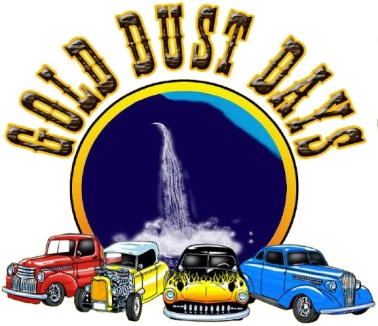            SHOW-N-SHINE REGISTRATION
Gold Bar, WASaturday July 27, 2019  9am - 3pmBreakfast will be served at the VFW Hall7:30am - 9:30am.  By Donation ($5 minumum suggested)